                 Љ А Р А Р						ПОСТАНОВЛЕНИЕ             12  май 2015 й.                               № 35	                         12  мая .Об утверждении Положенияо проведении пожарно-профилактической работы в жилом секторе и на объектах с массовым пребыванием людей на территории сельского поселения Акбарисовский сельсовет муниципального района Шаранский район Республики Башкортостан       Во исполнении Федеральных законов от 06.10.2003 № 131 «Об общих принципах организации местного самоуправления в Российской Федерации», от 21.12.1991 № 69-ФЗ «О пожарной безопасности», от 22.07.2008 № 123-ФЗ «Технический регламент о требованиях пожарной безопасности», а также в целях повышения пожарной безопасности постановляю:Утвердить Положение о проведении пожарно-профилактической работы в жилом секторе и на объектах с массовым пребыванием людей на территории сельского поселения Акбарисовский сельсовет муниципального района Шаранский район Республики Башкортостан  (приложение 1)Группе общественного контроля за обеспечением пожарной безопасности на территории сельского поселения:- провести обучение с населением по пожарно-техническому минимуму;- проводить инструктажи населения о мерах пожарной безопасности;- через старост населенных пунктов и депутатов совета сельского поселения активизировать работу по пропаганде мер пожарной безопасности в жилом секторе.Настоящее постановление  вступает в силу после его обнародования.Глава сельского поселения:                                                 Г.Е.МухаметовПриложение  к постановлению  Администрации сельского поселения Акбарисовский сельсовет № 35 от 12.05.2015г. Положениео проведении пожарно-профилактической работы в жилом секторе и на объектах с массовым пребыванием людей на территории сельского поселения Акбарисовский сельсовет муниципального района Шаранский район Республики БашкортостанЦели профилактической работы: повышение уровня противопожарной защиты жилого сектора и объектов с массовым пребыванием людей, недопущение материальных и социальных потерь от пожаров в жилых помещениях и на объектах с массовым пребыванием людей, усиление роли и эффективности по профилактике пожаров в этой сфере, принятие мер по устранению нарушений требований пожарной безопасности.К объектам проведения профилактической работы относятся: жилой сектор, учреждения с массовым пребыванием людей.В ходе профилактической работы отрабатывается задача по комплексному использованию сил и средств по предупреждению пожаров и гибели людей при них в жилом секторе и на объектах с массовым пребыванием людей,  привлечению заинтересованных надзорных органов, правоохранительных органов, а также общественности.Для проведения профилактической работы привлекаются: специалисты Администрации сельского поселения, руководители и персонал объектов с массовым пребыванием людей.Основные мероприятия пожарно-профилактической работы: - проведение пожарного инструктажа с населением сельского поселения, с руководителями организаций,  предприятий и учреждений, расположенных на территории сельского поселения Акбарисовский сельсовет  и руководителями объектов с массовым пребыванием людей (распространение памяток, листовок и т.п.);- проведение сходов граждан по вопросам обеспечения первичных мер пожарной безопасности;- размещение информации по противопожарной тематике на информационных стендах, в библиотеках, на официальном сайте сельского поселения Акбарисовский сельсовет;- доведение до сведения населения, руководителей организаций,  предприятий и учреждений, расположенных на территории сельского поселения нормативных правовых актов сельского поселения Акбарисовский в области обеспечения первичных мер пожарной безопасности.БАШŠОРТОСТАН РЕСПУБЛИКАҺЫШАРАН РАЙОНЫМУНИЦИПАЛЬ РАЙОНЫНЫҢАКБАРЫС АУЫЛ СОВЕТЫАУЫЛ БИЛӘМӘҺЕ  ХАКИМИӘТЕАкбарыс ауылы, Мºктºп урамы, 2тел.(34769) 2-33-87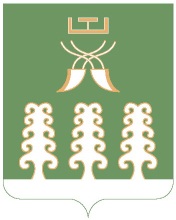 РЕСПУБЛИКА БАШКОРТОСТАНАДМИНИСТРАЦИЯ  СЕЛЬСКОГО ПОСЕЛЕНИЯ АКБАРИСОВСКИЙ СЕЛЬСОВЕТМУНИЦИПАЛЬНОГО РАЙОНА ШАРАНСКИЙ РАЙОНс. Акбарисово, ул. Школьная, 2тел.(34769) 2-33-87